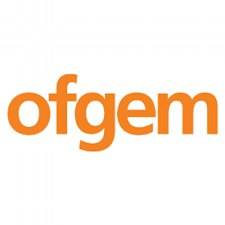 If you would like our survey data in another format, please fill out this form and return it to consumer.first@ofgem.gov.ukNameOrganisationEmailTelephone numberWhich survey are you requesting data for?Please enter the year(s) of the survey you are interested in (e.g. “2012”)Which format to you require?Excel SPSS
Ofgem is keen to know how our survey data is used so that we can understand the potential impact of the data we produce and identify opportunities for partnership working. Please could you let us know in the box why you have requested this data and how it is intended to be used:
Ofgem is keen to know how our survey data is used so that we can understand the potential impact of the data we produce and identify opportunities for partnership working. Please could you let us know in the box why you have requested this data and how it is intended to be used:Please enter details here:Please enter details here:Please note: your details will be sent to the FOI inbox who will respond to your request in line with the Freedom of Information Act 2000.For information on how the details you provide will be used and stored please see our privacy policy: https://www.ofgem.gov.uk/privacy-noticePlease note: your details will be sent to the FOI inbox who will respond to your request in line with the Freedom of Information Act 2000.For information on how the details you provide will be used and stored please see our privacy policy: https://www.ofgem.gov.uk/privacy-notice